 Напутствие волонтёров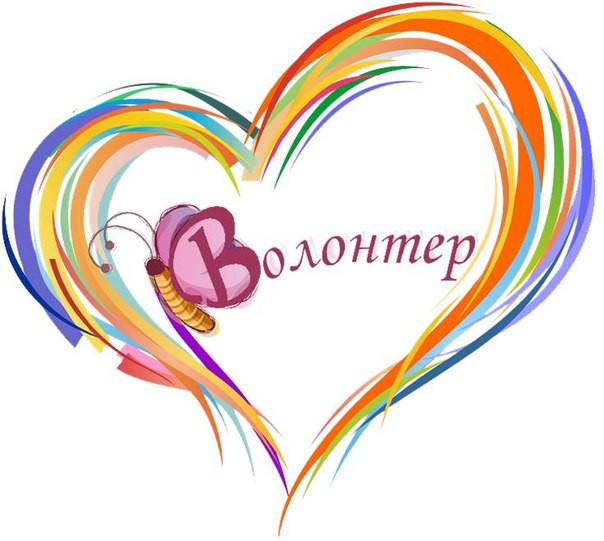 Кто таки волотёры?Те, кто смело сдвинет горы!Кто не хнычет, а смеётсяТот, кому всё удаётся!Тот, кого все понимаютУважают, принимают, Верят, спрашивают, ждутВот они пред вами тут.Ты возьми с собой в дорогуДоброту и уваженье,Точность, искренность, терпеньеИ внимательность чуть-чуть.Состраданье и открытостьТоже вам не помешаетИ активности добавьтеИ тогда вас все поймут!Заповеди волонтеров школы1.Найди того, кто нуждается в твоей поддержке, помоги, защити его.2.Раскрой себя в любой полезной для окружающих и тебя самого деятельности.3.Помни, что твоя сила и твоя ценность - в твоем здоровье.4.Оценивай себя и своих товарищей не по словам, а по реальным отношениям и поступкам.Правила деятельности волонтера:1.Если ты волонтер, забудь лень и равнодушие к проблемам окружающих.2.Будь генератором идей!3.Уважай мнение других!4.Критикуешь - предлагай, предлагаешь - выполняй!5.Обещаешь - сделай!6.Не умеешь - научись!7.Будь настойчив в достижении целей!8. Веди здоровый образ жизни!    Твой образ жизни - пример для подражания.Кодекс волонтеров:1.Хотим, чтобы стало модным - «Здоровым быть и свободным!»2.Знаем сами и малышей научим, Как сделать свое здоровье лучше!3.Акции - нужное дело и важное. Скажем вредным привычкам - «НЕТ!» Мы донести хотим до каждого: Глупо - самим причинять себе вред! (Акции против табакокурения,  алкоголизма, наркотиков и СПИДа)4.Кто тренируется и обучается, У того всегда и все получается. Тренинг лидерства, тренинг творчества. Приятно общаться, действовать хочется!5.Готовы доказать на деле: «Здоровый дух - в здоровом теле!» (Участие в районных конкурсах по пропаганде ЗОЖ)6.Снова и снова скажем народу: “Зависимость может украсть свободу!” (Пропаганда ЗОЖ в школе и не только)7.Проблема. Цели. Ресурсы и срок. В работе первое дело-планирование! Волонтеры освоили новый подход - Социальное проектирование!8.Соблазнов опасных подальше держись. С нами веди интересную жизнь! Думай, когда отвечаешь “нет” и “да” И помни, что выбор есть всегда!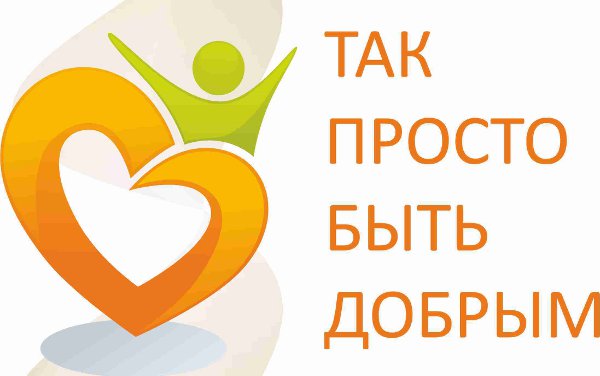                                                  Гимн волонтёров (на мотив песни «Зажигай»)1. Волонтёры – это силаНе поспоришь – это так!Мы сегодня здесь все вместеИ давайте вы все к нам.Это жизнь так подсказалаИ сюда мы все пришли.Волонтёры –  это сила!Здесь себя мы все нашли.Это не забава, это не игра.Мы имеем право!И тебе пораПрипев: Зажигай, волонтёр, ты дело               Зажигай так, чтоб всё кипело.               Зажигай, чтобы не напрасно               Зажигай, будет всё прекрасно!2.Подари себе удачу, ты сегодня звезда.И не может быть иначе, ни за что, никогда,И неси по белу свету эту песню с собой.Всё что было не допето, ты сегодня допой.Это не забава, это не игра.Мы имеем право!И тебе пора.Припев: Зажигай, волонтёр, ты дело               Зажигай так, чтоб всё кипело.               Зажигай, чтобы не напрасно               Зажигай, будет всё прекрасно!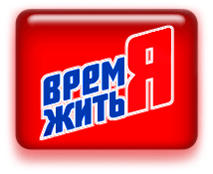 